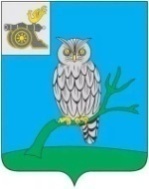 АДМИНИСТРАЦИЯ МУНИЦИПАЛЬНОГО ОБРАЗОВАНИЯ«СЫЧЕВСКИЙ РАЙОН»  СМОЛЕНСКОЙ ОБЛАСТИ П О С Т А Н О В Л Е Н И Еот  30 декабря 2022 года  № 795О внесении изменений в постановление Администрации муниципального образования «Сычевский район» Смоленской области от 10.12.2020 г. №669В целях реализации Указа Президента Российской Федерации от 21.12.2017 г. № 618 «Об основных направлениях государственной политики по развитию конкуренции», распоряжения Правительства РФ от 18.10.2018 г. №2258-р                       «Об утверждении методических рекомендаций по созданию и организации федеральными органами исполнительной власти системы внутреннего обеспечения соответствия требованиям антимонопольного законодательства»,Администрация муниципального образования «Сычевский район» Смоленской области п о с т а н о в л я е т:1. Внести в постановление Администрации муниципального образования «Сычевский район» Смоленской области от 10.12.2020 года №669 «Об утверждении карты комплаенс-рисков, плана мероприятий («дорожной карты») по снижению комплаенс-рисков и ключевых показателей эффективности антимонопольного законодательства Администрации муниципального образования «Сычевский район» Смоленской области» (в редакции постановления Администрации муниципального образования «Сычевский район» Смоленской области от 30.12.2021 года №759) следующие изменения: приложения №2 и №3 изложить в новой редакции согласно приложению.  2. Разместить настоящее постановление на официальном сайте Администрации муниципального образования «Сычевский район» Смоленской области в информационно-телекоммуникационной сети «Интернет». Глава муниципального образования«Сычевский район» Смоленской области                                     Т.В. НиконороваПриложение № 2к постановлению Администрациимуниципального образования «Сычевский район»Смоленской области от 10.12.2020 года № 669(в редакции постановлений Администрации муниципального образования «Сычевский район» Смоленской областиот 30.12.2021 года № 759, от 30.12.2022 года №795)План мероприятий («Дорожная карта»)по снижению рисков нарушения антимонопольного законодательства (комплаенс - риски) Администрации муниципального образования «Сычевский район» Смоленской области  на 2023 годПриложение №3к постановлению Администрациимуниципального образования «Сычевский район»Смоленской области от 10.12.2020 года  № 669(в редакции постановлений Администрации муниципального образования «Сычевский район» Смоленской областиот 30.12.2021 года № 759, от 30.12.2022 года №795)Ключевые показатели эффективности антимонопольного комплаенса
Администрации муниципального образования «Сычевский район» Смоленской области на 2023 год№п/пОписание рисковМероприятиеПоказательСрокОтветственный1. В сфере формирования документов стратегического планирования1. В сфере формирования документов стратегического планирования1. В сфере формирования документов стратегического планирования1. В сфере формирования документов стратегического планирования1. В сфере формирования документов стратегического планирования1. В сфере формирования документов стратегического планирования1.1.Разработка документов системы стратегического планирования и  НПА с нарушениями антимонопольного законодательства, содержащими дискриминационные условия для хозяйствующих - субъектовСоблюдение административных регламентов, порядков и положений при разработке проектов НПАОтсутствие в документах стратегического планирования положений, создающих дискриминационные условия для хозяйствующих субъектов2023 г.Структурные подразделения Администрации, ответственные за разработку документов стратегического планирования1.2.Разработка документов системы стратегического планирования и  НПА с нарушениями антимонопольного законодательства, содержащими дискриминационные условия для хозяйствующих - субъектовПроведение правовой экспертизы проектов НПА на предмет соответствия антимонопольному ЗаконодательствуВыявление и снижение рисков, недопущение нарушений антимонопольного законодательства2023 г.Главный специалист-юрист1.3.Проведение заседаний комиссий их рабочих групп  по вопросам разработки и исполнения документов стратегического планированияПовышение осведомлённости сотрудников о положениях законодательства в сфере стратегического планирования2023 г.Структурные подразделения Администрации, ответственные за разработку документов стратегического планирования2. В сфере инвестиционной и предпринимательской деятельности2. В сфере инвестиционной и предпринимательской деятельности2. В сфере инвестиционной и предпринимательской деятельности2. В сфере инвестиционной и предпринимательской деятельности2. В сфере инвестиционной и предпринимательской деятельности2. В сфере инвестиционной и предпринимательской деятельности2.1.Разработка НПA, затрагивающих вопросы инвестиционной и предпринимательской  деятельности  с нарушениями, вводящими избыточные обязанности, запреты и ограничения для хозяйствующих субъектовПроведение оценки регулирующего воздействия проектов нормативно-правовых актов и экспертизы нормативно-правовых актовВыявление и снижение рисков, предотвращение и (или)выявление нарушений, вводящих избыточные обязанности, запреты и ограничения для хозяйствующих субъектов2023 г.Отдел экономики и комплексного развития, Отдел по земельным и имущественным отношениям,структурные подразделения Администрации,  разрабатывающие проекты  НПА, Главный специалист-юрист2.2.Обеспечение ведения на официальном сайте Администрации разделов:«Нормативно-правовые документы», «Малое и среднее предпринимательство», «В помощь инвестору», «Стандарт развития конкуренции, «Имущественная поддержка МСП»Обеспечение открытости и доступности информации о  НПА в сфере инвестиционной и предпринимательской деятельности2023 г.Отдел экономики и комплексного развития, Отдел по земельным и имущественным отношениям3. В сфере закупок товаров, работ, услуг дли обеспечении государственных и муниципальных нужд3. В сфере закупок товаров, работ, услуг дли обеспечении государственных и муниципальных нужд3. В сфере закупок товаров, работ, услуг дли обеспечении государственных и муниципальных нужд3. В сфере закупок товаров, работ, услуг дли обеспечении государственных и муниципальных нужд3. В сфере закупок товаров, работ, услуг дли обеспечении государственных и муниципальных нужд3. В сфере закупок товаров, работ, услуг дли обеспечении государственных и муниципальных нужд3.1.Нарушение антимонопольного законодательствапри осуществлении закупок товаров, работ, услуг для обеспечения муниципальных нуждОграничение количества участников закупкиПредоставление преимуществ отдельным хозяйствующим субъектамИзучениеправоприменительной практики и мониторинг изменений законодательстваСоблюдение требований при проведении закупок2023 г.Отдел экономики и комплексного развития, Финансовое управление3.2.Нарушение антимонопольного законодательствапри осуществлении закупок товаров, работ, услуг для обеспечения муниципальных нуждОграничение количества участников закупкиПредоставление преимуществ отдельным хозяйствующим субъектамРегулярное обучение сотрудников, повышение профессиональной квалификации сотрудников  в  сфере  закупок,  членов  комиссии по закупкам, (самообразование, повышение квалификацииобразовательные  мероприятия) Повышение уровня правовой грамотности сотрудников в сфере закупочной деятельности2023 г.Отдел экономики и комплексного развития, Финансовое управление,Главный специалист по муниципальной службе, кадрам и оргработеГлавный специалист-юрист№ п/пНаименование показателяОтветственный исполнительСрокКлючевой показатель эффективности (%)1Доля проектов нормативных правовых актов Администрации района, в которых выявлены риски нарушения антимонопольного законодательстваГлавный специалист-юристГлавный специалист по муниципальной службе, кадрам и оргработе2023 год02Количество сотрудников Администрации района, прошедших обучающие мероприятия (семинары, круглые столы) по антимонопольному законодательству и антимонопольному комплаенсуГлавный специалист-юристГлавный специалист по муниципальной службе, кадрам и оргработеОтдел экономики и комплексного развитияОтдел по земельным и имущественным отношениям2023 год33Доля нормативных правовых актов Администрации района, в которых выявлены риски нарушения антимонопольного законодательстваГлавный специалист-юристГлавный специалист по муниципальной службе, кадрам и оргработе2023 год04Коэффициент снижения количества нарушений антимонопольного законодательства со стороны АдминистрацииАдминистрация муниципального образования «Сычевский район» Смоленской области2023 год100